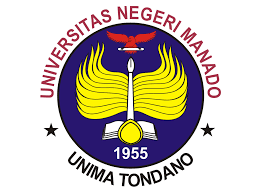 Module Description/Course SyllabiEnglish Education Study ProgrammeFaculty of  Languages and ArtsUniversitas Negeri ManadoCourse number and nameCourse number and nameMB4232208 Reading for Academic PurposeMB4232208 Reading for Academic PurposeCredits and contact hours/Number of ECTS credits allocatedCredits and contact hours/Number of ECTS credits allocated22Instructor’s and course coordinatorInstructor’s and course coordinatorDr. Meity Muntuuntu, M.Pd.,  Dr. Jeane Tuilan, M.PdRutmintauli Simanjutak, M.Pd., Dr. Meity Muntuuntu, M.Pd.,  Dr. Jeane Tuilan, M.PdRutmintauli Simanjutak, M.Pd., Text book, title, outhor, and yearText book, title, outhor, and yearCambridge University Press. (2015). Cambridge English IELTS 10.Deborah Yapp, Rick de Graaff and Huub van den Bergh. (2021). Effects of reading strategy instruction in English as a second language on students’ academic reading comprehension.  Language Teaching Research 1–24.Cambridge University Press. (2015). Cambridge English IELTS 10.Deborah Yapp, Rick de Graaff and Huub van den Bergh. (2021). Effects of reading strategy instruction in English as a second language on students’ academic reading comprehension.  Language Teaching Research 1–24.Other supplemental materialsOther supplemental materialsSpecific course informationSpecific course informationBrief description of the content of the course (catalog description)Brief description of the content of the course (catalog description)While further developing competencies are dealt with in Basic Reading, with the vocabulary mastery up to 6000 words and relevant grammatical structures used, Intermediate Reading also aims at developing the skills of text evaluation or reading critically. Text types may include Explanation, Exposition, Discussion, and Review. While individual performances are noted, pair and group work should be encouraged. Assessment of success is based on portfolios and mid-term as well as final examinations.While further developing competencies are dealt with in Basic Reading, with the vocabulary mastery up to 6000 words and relevant grammatical structures used, Intermediate Reading also aims at developing the skills of text evaluation or reading critically. Text types may include Explanation, Exposition, Discussion, and Review. While individual performances are noted, pair and group work should be encouraged. Assessment of success is based on portfolios and mid-term as well as final examinations.Prerequisites Prerequisites MB4233107 Reading for General Information MB4233107 Reading for General Information Indicate whether a required, elective, or selected elective course in the programIndicate whether a required, elective, or selected elective course in the programRequiredRequiredLevel of course unit (according to EQF: first cycle Bachelor, second cycle Master)Level of course unit (according to EQF: first cycle Bachelor, second cycle Master)first cycle Bachelorfirst cycle BachelorYear of study when the course unit is delivered (if applicable)Year of study when the course unit is delivered (if applicable)SecondSecondSemester/trimester when the course unit is deliveredSemester/trimester when the course unit is deliveredSecond Second Mode of delivery (face-to-face, distance learning)Mode of delivery (face-to-face, distance learning)Face-to-FaceFace-to-FaceSpecific outcomes of instruction, ex. The student will be able to explain the significance of current research about a particular topic.Specific outcomes of instruction, ex. The student will be able to explain the significance of current research about a particular topic.Students are able to master the social basic and cultural concepts in reading academic text. (SO-1,P1-1.2) .Students are able to analyze the topic and conclude sentences from different types of academic text. (SO-1,P1-1.2)Students are able to compare the types of paragraphs that commonly use in books, stories and articles. (SO-1,P1-1.2)Students are able to master the concept of skimming and scanning academic texts in books, stories and articles. (SO-1,P1-1.2)Students are able to identify the idea from the topic sentences and concluding sentences accurately and acceptably (SO-3,P1-3.2)Students are able to present in their own words their comprehension on different academic text. (SO-3,P1-3.2)Students are able to evaluate academic texts and take the values in them to fulfil life in real life. (SO-3,P1-3.2)Students are able to master the social basic and cultural concepts in reading academic text. (SO-1,P1-1.2) .Students are able to analyze the topic and conclude sentences from different types of academic text. (SO-1,P1-1.2)Students are able to compare the types of paragraphs that commonly use in books, stories and articles. (SO-1,P1-1.2)Students are able to master the concept of skimming and scanning academic texts in books, stories and articles. (SO-1,P1-1.2)Students are able to identify the idea from the topic sentences and concluding sentences accurately and acceptably (SO-3,P1-3.2)Students are able to present in their own words their comprehension on different academic text. (SO-3,P1-3.2)Students are able to evaluate academic texts and take the values in them to fulfil life in real life. (SO-3,P1-3.2)Explicitly indicate which of the student outcomesExplicitly indicate which of the student outcomesMastering the theoretical concepts of language and techniques of oral and written communication in general and specific (general English & English for specific purposes) in everyday activities: general, academic, and work contexts.Able to communicate effectively with a diverse audienceMastering the theoretical concepts of language and techniques of oral and written communication in general and specific (general English & English for specific purposes) in everyday activities: general, academic, and work contexts.Able to communicate effectively with a diverse audienceBrief list of topics to be coveredBrief list of topics to be coveredIntroductionscanning tables Scanning listings Scanning articles Scanning entriesscanning tables Scanning listings Scanning articles Scanning entriesPreviewing PredictingGuessing meaning from contextUsing grammar to guess word meaning Recognizing words that connect ideas Synonyms Summary wordsGuessing meaning from context Using grammar to guess word meaning Recognizing words that connect ideas Synonyms Summary wordsRecognizing the topic of a paragraphFinding the topic sentenceFinding the main idea in the topic sentenceFinding the main idea when it is not in the topic sentenceListing of related ideas Sequence Comparison/cont rast Cause-effectListing of related ideas Sequence Comparison/cont rast Cause-effectSkimming book reviews Skimming stories & articles Skimming entriesnferring missing information Making inferences from stories Inferring topics & main ideasSummarizing sentences Summarizing paragraphs Summarizing passagesSkip over unknown words Reading sprintsFollowing ideas & think in EnglishIntroductionscanning tables Scanning listings Scanning articles Scanning entriesscanning tables Scanning listings Scanning articles Scanning entriesPreviewing PredictingGuessing meaning from contextUsing grammar to guess word meaning Recognizing words that connect ideas Synonyms Summary wordsGuessing meaning from context Using grammar to guess word meaning Recognizing words that connect ideas Synonyms Summary wordsRecognizing the topic of a paragraphFinding the topic sentenceFinding the main idea in the topic sentenceFinding the main idea when it is not in the topic sentenceListing of related ideas Sequence Comparison/cont rast Cause-effectListing of related ideas Sequence Comparison/cont rast Cause-effectSkimming book reviews Skimming stories & articles Skimming entriesnferring missing information Making inferences from stories Inferring topics & main ideasSummarizing sentences Summarizing paragraphs Summarizing passagesSkip over unknown words Reading sprintsFollowing ideas & think in EnglishRecommended or required reading and other learning resources/toolsRecommended or required reading and other learning resources/toolsPlanned learning activities and teaching methodsPlanned learning activities and teaching methodsSmall group discussion, PjBL, Case based MethodSmall group discussion, PjBL, Case based MethodLanguage of instructionLanguage of instructionEnglishEnglishAssessment methods and criteriaAssessment methods and criteriaPerformance Assessment:1.	Participation and activities in the learning process (attendance, lectures and practices) 30%2.	Completion of tasks 30%3.	Mid Term 20%4.	Final Term 20%Performance Assessment:1.	Participation and activities in the learning process (attendance, lectures and practices) 30%2.	Completion of tasks 30%3.	Mid Term 20%4.	Final Term 20%